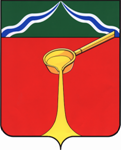 Калужская областьАдминистрация муниципального района«Город Людиново и Людиновский район»П О С Т А Н О В Л Е Н И ЕОт « 28 » августа  2020 г.						       № __927__Об утверждении Порядкаопределения объема и условийпредоставления субсидий бюджетным и автономным учреждениям, финансируемым из бюджета муниципального района«Город Людиново и Людиновский район», на иные целиВ соответствии абзацем вторым пункта 1 статьи 78.1 Бюджетного кодекса Российской Федерации, Федеральным законом Российской Федерации от 06.10.2003 г. № 131-ФЗ «Об общих принципах организации местного самоуправления в Российской Федерации», Постановлением Правительства Российской Федерации от 22.02.2020 г. № 203 «Об общих требованиях к нормативным правовым актам и муниципальным правовым актам, устанавливающим порядок определения объема и условия предоставления бюджетным и автономным учреждениям субсидий на иные цели», Уставом муниципальногорайона «Город Людиново и Людиновский район», администрация муниципального района «Город Людиново и Людиновский район» ПОСТАНОВЛЯЕТ:1. Утвердить Порядок определения объема и условий предоставления субсидий бюджетным и автономным учреждениям, финансируемым из бюджета муниципального района «Город Людиново и Людиновский район», на иные цели согласно приложению к настоящему постановлению.2. Опубликовать настоящее постановление в средствах массовой информации.3. Контроль за исполнением настоящего постановления возложить на заместителя главы администрации муниципального района Т.А.Давыдову.4. Настоящее постановление вступает в силу 01.01.2021.Глава администрациимуниципального района						            	Д.М. АганичевПриложение к постановлениюадминистрациимуниципальногорайона «Город Людиново и Людиновский район»от _____________ №______ПОРЯДОКопределения объема и условий предоставления субсидий бюджетным и автономным учреждениям, финансируемым из бюджетамуниципального района «Город Людиново и Людиновский район»,на иные цели1.Общиеположения1.1. Настоящий Порядок определения объема и условий предоставления субсидий бюджетным и автономным учреждениям, финансируемым из бюджета муниципального района  «Город Людиново и Людиновский район», на иные цели (далее – Порядок) разработан в соответствии с абзацем вторым пункта 1 статьи 78.1 Бюджетного кодекса Российской Федерации (далее соответственно - субсидии,учреждение).1.2. Целями предоставления субсидииявляются:1.2.1. Субсидии в целях реализации национальныхпроектов:Субсидия в целях реализации национального проекта «Образование» (федеральные проекты «Современная школа», «Успех каждого ребенка», «Цифровая образовательная среда»);Субсидия в целях реализации национального проекта «Демография» (федеральные проекты «Содействие занятости женщин - создание условий дошкольного образования для детей в возрасте до трех лет», «Старшее поколение»).1.2.2. Субсидии в целях осуществления мероприятий по содержанию имущества, находящегося в оперативном управленииучреждения:Субсидия в целях осуществления мероприятий по капитальному ремонту объектов недвижимого имущества (оплата договоров на выполнение работ  по капитальному ремонту объектов недвижимого имущества, находящихся у учреждения на праве оперативного управления (за исключением объектов недвижимого имущества (частей объектов недвижимого имущества), переданных учреждением варенду);Субсидия в целях осуществления мероприятий по обеспечению комплексной безопасности учреждений;Субсидия в целях осуществления мероприятий по ремонту объектов движимого имущества;Субсидия в целях проведения работ по консервации объектов недвижимого имущества;Субсидия в целях проведения работ по консервации объектов незавершенного строительства;Субсидия в целях проведения работ по обследованию технического состояния объектов, подлежащих реконструкции или ремонту, с целью составления дефектных ведомостей, определения плана ремонтных работ; Субсидия в целях проведения обследований технического состояния объектов незавершенного строительства (в том числе законсервированных) с целью принятия решения о продолжении строительства;Субсидия в целях выполнения инженерных изысканий, подготовки проектной документации для ремонта объектов недвижимого имущества, а также проведения государственной экспертизы указанной проектной документации и результатов указанных инженерныхизысканий;Субсидия в целях проведения энергетического обследования и получения энергетических паспортов объектов;Субсидия в целях проведения работ по подключению к линиям связи, электро- и теплоснабжения, сетям инженерно-технического обеспечения, в том числе для увеличения потребляемой мощности (в случае, если расходы на проведение указанных работ не включены в расходы на осуществление капитальных вложений);Субсидия в целях благоустройства земельных участков, находящихся в пользовании учреждения;Субсидия в целях осуществления природоохранных мероприятий на водных объектах;Иные субсидии в целях содержания имущества.1.2.3. Субсидии в целях приобретения нефинансовых активов: Субсидия в целях приобретения особо ценного движимого имущества, за исключением оборудования, транспортных средств, нематериальных активов;Субсидия в целях приобретения объектов особо ценного движимого имущества в части оборудования, транспортных средств, нематериальных активов;Субсидия в целях модернизации объектов нефинансовых активов, отнесенных к движимому имуществу, за исключением нематериальных активов;Субсидия в целях приобретения материальных запасов, затраты на приобретение которых не включены в расчет нормативных затрат на оказание муниципальной услуги (выполнениеработы);Иные субсидии в целях приобретения нефинансовых активов.1.2.4. Субсидии в целях осуществления капитальных вложений, осуществления операций с недвижимымимуществом:Субсидия в целях охраны объектов незавершенного строительства и территорий, используемых для их возведения, до принятия решения о консервации указанных объектов незавершенного строительства;Субсидия в целях осуществления мероприятий по оформлению прав на объекты недвижимого имущества (регистрация права учреждения на объекты недвижимого имущества);Субсидия в целях осуществления мероприятий по содержанию законсервированных объектов капитального строительства муниципальной собственности муниципального района  «Город Людиново и Людиновский район».1.2.5. Субсидии в целях осуществления мероприятий по предотвращению и ликвидации чрезвычайных ситуаций (в целях проведения восстановительных работ в случае наступления аварийной (чрезвычайной) ситуации, в том числе в результате аварии, опасного природного явления, катастрофы, стихийного и иного бедствия на территории муниципального района «Город Людиново и Людиновский район» и иных мероприятий по предотвращению, ликвидации чрезвычайных ситуаций);1.2.6. Субсидии в целях обеспечения деятельности администрации муниципального района «Город Людиново и Людиновский район» (далее – администрация муниципального района), наделенного правами юридического лица, осуществляющего функции и полномочия учредителя учреждения (в целях организации праздничных и иных мероприятий в сфере культуры, физической культуры и спорта, в том числе: конференций, семинаров, выставок, переговоров, встреч, совещаний, съездов,конгрессов).1.2.7. Иныесубсидии:Субсидия в целях реализации мероприятий в области информационных технологий, включая внедрение современных информационных систем в учреждениях;Субсидия в целях обеспечения организации перевозки обучающихся на мероприятия;Субсидия в целях реализации системы персонифицированного финансирования дополнительного образования;Субсидия в целях обеспечения бесплатным питанием отдельных категорий обучающихся в муниципальных общеобразовательных учреждениях;Субсидия в целях обеспечения отдыха и оздоровления детей;Субсидия в целях обеспечения мероприятий по доступной среде;Субсидия в целях организации занятости населения (организация временного трудоустройства несовершеннолетних граждан, общественных работ);Субсидия в целях поддержки и популяризации футбола;Субсидия в целях развития и совершенствования АПК (аппаратно-программного комплекса) «Безопасный город»;Субсидия в целях поддержки муниципальных газет;Субсидия в целях погашения кредиторской задолженности по денежным обязательствам учреждения, в том числе по судебным актам, вступившим в законную силу, исполнительным документам;Субсидия в целях осуществления мероприятий по ликвидации и (или) реорганизации учреждения, изменения типа учреждения.1.3. Главным распорядителем бюджетных средств, осуществляющим предоставление субсидий, является администрация муниципального района «Город Людиново и Людиновский район.2. Условия и порядок предоставлениясубсидий2.1. Учреждение, заинтересованное в предоставлении субсидии, представляет главному распорядителю, наделенному правами юридического лица, осуществляющего в отношении него функции иполномочияучредителя, документы с приложением описи представленных документов в соответствии с перечнем документов, представляемых для получения целевой субсидии, согласно приложению 1 к настоящему Порядку (далее - Перечень).2.2. Главный распорядитель в течение 5 (пяти) рабочих дней со дня получения документов, представленных в соответствии с пунктом 2.1 настоящего Порядка, осуществляет проверку документов на предмет соответствия Перечню и требованиям, установленным пунктом 1.2 настоящего Порядка.В случае представления неполного комплекта документов или несоответствия представленных документов требованиям, установленным пунктом 1.2 настоящего Порядка, а так же в случае недостоверности информации, содержащейся в документах, представленных учреждением, главный распорядитель в течение 5 (пяти) рабочих дней со дня окончания срока, указанного в абзаце первом настоящего пункта, возвращает их учреждению, письменно уведомляя о причинах возвратадокументов.Учреждение вправе повторно направить документы после устранения причин возврата документов.2.3. При предоставлении учреждением полного комплекта документов и при соответствии представленных документов требованиям, установленным пунктом 1.2 настоящего Порядка, главный распорядитель в течение 5 (пяти) рабочих дней принимает решение о предоставлении учреждению субсидии и издает распоряжение  о предоставлении субсидии.В распоряжении главного распорядителя указывается размер субсидии и (или) порядок расчета размера субсидии с указанием информации, обосновывающей ее размер (формулы расчета и порядок их применения и (или) иная информация исходя из целей предоставления субсидии), за исключением случаев, когда размер субсидии определен решением о бюджете муниципальногорайон«Город Людиново и Людиновский район»,постановлением администрации муниципального района «Город Людиново и Людиновский район», об утверждении муниципальнойпрограммы.Размер субсидии определяется главным распорядителем с учетом потребности учреждения в получении такой субсидии и в пределах лимитов бюджетных обязательств, доведенных в установленном порядке главному распорядителю как получателю бюджетных средств бюджета муниципального района«Город Людиново и Людиновский район», на цели предоставлениясубсидии.2.4. В случае, если субсидия является источником финансового обеспечения расходов учреждения на предоставление средств третьим лицам на конкурсной основе (за исключением средств, предоставляемых в целях исполнения контрактов (договоров) на поставку товаров, выполнение работ, оказание услуг) (далее - конечные получатели муниципальной поддержки) в распоряжении (приказе) дополнительно устанавливаются положения, аналогичные положениям, указанным в пункте 2.3 настоящего Порядка и положения, предусматривающие порядок определения конечных получателей муниципальной поддержки, установление дляконечныхполучателей муниципальной поддержки результатов, которые они должны достичь за счет предоставленных средств в целях достижения результатов, установленных для учреждений, порядка предоставления средств, отчетности об их использовании, а также ответственности за нарушение целей и условиях ихпредоставления.2.5. В целях предоставления субсидии между главным распорядителем и учреждением заключается соглашение в соответствии с типовой формой, согласно приложению 2 к настоящему порядку (далее – соглашение), в котором предусматриваются в томчисле:а) цели предоставления субсидии;б) плановые показатели (результаты), характеризующие достижение целей предоставления субсидии;в) объем субсидии;г) сроки (график) перечисления субсидии;д) форму, а также порядок и сроки предоставления отчетности об исполнении соглашения в части информации о достижении целей, показателя(ей) (результата(ов), установленных при предоставлении субсидии;е) порядок и сроки возврата сумм субсидии в случае несоблюдения учреждением целей и условий, определенных соглашением;ж) основания и порядок внесения изменений в соглашение, в том числе в случае уменьшения главному распорядителю ранее доведенных лимитов бюджетных обязательств на предоставление субсидии;з) основания для досрочного прекращения соглашения;и) запрет на расторжение соглашения учреждением в одностороннем порядке;к) основания для расторжения соглашения главным распорядителем как получателем бюджетных средств в одностороннем порядке;л) иные положения, установленные главным распорядителем (при необходимости).2.6. В случае, если субсидия предоставляется для достижения показателя(ей) (результата(ов), установленных соответствующей муниципальной программой, определение показателя(ей) (результата(ов) предоставления субсидии осуществляется в соответствии с показателем(ями) (результом(ами) даннойпрограммы.3. Сроки и порядок представленияотчетности3.1. Учреждение обязано предоставить главному распорядителю отчет об использовании предоставленной субсидии, в том числе о расходах, произведенных учреждением, и о достижении целевых показателей (далее - отчет) по форме согласно приложению 3 к настоящему Порядку в сроки, установленные соглашением с учетом требований, установленных пунктами 3.2.- 3.4. настоящего Порядка.3.2. Учреждение представляет главномураспорядителю:-ежеквартально до 25 числа месяца, следующего за отчетным периодом, отчет об использовании субсидии по формам, установленнымсоглашением;-до 25 января финансового года, следующего за годом предоставления субсидии, отчет об использовании субсидии и выполнении показателей результативности предоставления субсидии, которые направлены на достижение показателей эффективности реализации муниципальной программы, в рамках которой была предоставлена субсидия (далее также - показатели результативности).3.3. Отчеты об использовании субсидии составляются на 1 число месяца каждого квартала и нарастающим итогом с началагода.3.4. В случае непредставления учреждением отчетов в сроки, указанные в пункте 3.2 настоящего Порядка, главный распорядитель запрашивает (электронной почтой или факсограммой) у учреждения соответствующие отчеты, которые должны быть представлены в течение 5 (пяти) рабочих дней со дня получениязапроса.4. Осуществление контроля засоблюдениемусловий, целей и порядка предоставления субсидий и ответственность за их несоблюдение4.1 Проверка соблюдения условий, целей и порядка предоставления субсидий осуществляется главным распорядителем, органами муниципального финансового контроля муниципального района «Город Людиново и Людиновский район».4.2. Выплаченные суммы субсидий подлежат возврату в бюджет муниципальногорайона «Город Людиново и Людиновский район» в следующих случаях:-при выявлении в представленных Получателем субсидий документах недостоверных сведений;-в случае установления по итогам проверок, проведенных органами, уполномоченными на осуществление муниципального финансового контроля факта нарушения целей и условий предоставлениясубсидий;- непредставление учреждением отчетов об использовании субсидии в порядке, установленном пунктами 3.2. -3.5. настоящего Порядка.4.3. Решение о возврате субсидии выносится главным распорядителем после рассмотрения представленныхдокументов.4.4 Требование главным распорядителем о возврате субсидий передается получателю субсидий лично под расписку, либо заказным письмом с уведомлением овручении.4.5. В случае непредставления учреждением отчетов в срок, установленный п.3.4. настоящего Порядка, субсидия подлежит возвратувдоход бюджета муниципального района  «Город Людиново и Людиновский район» в течение 30 (тридцати) календарных дней после предъявления главным распорядителем требования о возврате субсидии на указанный в требовании счет.4.6. В случае нецелевого расходования средств субсидии учреждением, выявленного по фактам проверок, субсидия подлежит возврату в полном объеме в течение 30 (тридцати) календарных дней со дня получения требования, указанного в пункте 4.4 настоящего Порядка.4.7. В случае нарушения условий и порядка предоставления субсидий, выявленного по фактам проверок, субсидия подлежит возврату в объеме 10% от суммы полученной субсидии в течение 30 (тридцати) календарных дней со дня получения требования, указанного в пункте 4.4 настоящегоПорядка.4.8. В случае, если выполнение показателя результативности предоставления субсидий составляет менее 100%, субсидия подлежит возврату в бюджет муниципального образования из расчета 1% от суммы полученной субсидии за каждый процентный пункт не достижения значения процента выполнения показателя результативности предоставления субсидий.Значение процента выполнения показателя результативности предоставления субсидий рассчитывается по формуле:КВ = ЦПiфакт / ЦПiплан x 100, где:КВ - значение процента выполнения показателя результативности предоставления субсидий;ЦПiфакт - фактическое значение показателя результативности предоставления субсидий;ЦПiплан - плановое значение показателя результативности предоставления субсидий.Объем субсидии, подлежащий возврату, рассчитывается по формуле:Свозвр = ((100 - КВ) x Сполуч) / 100, где:Свозвр - объем субсидии, подлежащий возврату;КВ - значение процента выполнения показателя результативности предоставления субсидий;Сполуч - объем полученной субсидии.В случае выполнения показателя результативности предоставления субсидий по итогам отчетного года менее 50% возврат субсидий производится в полном объеме.Решение о возврате субсидии в связи с невыполнением показателей результативности предоставления субсидий принимается главным распорядителем в течение 30 (тридцати) календарных дней со дняустановления факта невыполнения показателя результативности.Главный распорядитель в течение 5 (пяти) рабочих дней со дня принятия решения о возврате целевой субсидии направляет учреждению уведомление с требованием о возврате полученной субсидии (части полученной субсидии). Субсидия подлежит возрасту в течение 30 (тридцати) календарных дней со дня полученияуведомления.4.9. В случае непоступления средств в течение 30 (тридцати) календарных дней со дня получения требования о возврате субсидии (части субсидии) главный распорядитель в срок не более 3 (трех) месяцев со дня истечения срока для возврата средств принимает меры к их взысканию в судебномпорядке.Приложение 1к  ПорядкуПЕРЕЧЕНЬДОКУМЕНТОВ, ПРЕДСТАВЛЯЕМЫХ ДЛЯ ПОЛУЧЕНИЯ СУБСИДИИ1. Обращение о предоставлении субсидии с указанием целей, объема бюджетных ассигнований.2. Пояснительную записку, содержащую обоснование необходимости осуществления учреждением расходов на цели, установленные подпунктом 1.2 настоящего Порядка, включая расчет-обоснование суммы субсидии, необходимой для осуществления указанных расходов, в том числе предварительную смету (на выполнение (оказание) соответствующих работ, проведение мероприятий, приобретение имущества) с приложением предложений поставщиков (подрядчиков), статистических данных и (или) иной информация исходя из целей предоставления субсидии.3. Перечень объектов, подлежащих ремонту, акт обследования объектов и дефектную ведомость, в случае, если целью предоставления субсидии является проведение ремонта(реконструкции).4. Программа мероприятий, в случае, если целью предоставления субсидии является проведение мероприятий, в том числе конференций, симпозиумов, выставок.5. Информация о планируемом к приобретению имуществе и расчет стоимости приобретения, в случае, если целью предоставления субсидии является приобретениеимущества.6. Информация о количестве физических лиц (среднегодовом количестве), являющихся получателями выплат, и видах таких выплат, в случае если целью предоставления субсидии является осуществление указанных выплат.7. Иная информацию в зависимости от цели предоставления  субсидии.8. Обоснование эффективности реализации мероприятия муниципальной программы, предусматривающего использованиесубсидии.9. Информация об отсутствии неисполненной обязанности по уплате просроченной задолженности по возврату в бюджет муниципального образования субсидий, бюджетных инвестиций, предоставленных в том числе в соответствии с иными правовыми актами администрации муниципального района «Город Людиново и Людиновский район», за исключением случаев предоставления субсидии на осуществление мероприятий по реорганизации или ликвидации учреждения, а также предоставления субсидий на предотвращение аварийной (чрезвычайной) ситуации, ликвидации последствий и восстановительных работ в случае наступления аварийной (чрезвычайной) ситуации, погашение задолженности по судебным актам, вступившим в законную силу, исполнительным документам.Приложение 2 к ПорядкуСОГЛАШЕНИЕо предоставлении целевой субсидиина____________________________________________________________________________________(место заключения соглашения (договора)"__" ______________ 20__ г.                    						  № ___________(дата заключения соглашения)                        (номер соглашения) Администрация муниципального района «Город Людиново и Людиновский район», в лице ____________________________________ действующего на основании Устава (реквизиты учредительного документа), с одной стороны и _________________________________________,(наименование  учреждения)именуемая в дальнейшем «Учреждение», в лице __________________________________________________________________________________________________________________________,(наименование должности, а также ФИО лица, представляющего Получателя)действующего(ей) на основании  _______________________________________________________________________________________________________________________________________,(реквизиты учредительного документа учреждения)с другой стороны, далее именуемые "Стороны", в соответствии с Бюджетным кодексом   Российской  Федерации,_______________________________________________________________________________________________________________________________________________, (наименование НПА муниципального района о предоставлении целевой субсидии  из  бюджета  МР Учреждению)заключили настоящее Соглашение о нижеследующем.1. Предмет Соглашения1.1. Предметом настоящего Соглашения является предоставление Учреждению из    бюджета  муниципального района «Город Людиново и Людиновский район» в 20__ году (20__ - 20__ годах)   субсидии  на: ___________________________________________________________                                                  (указание цели (ей) предоставления Субсидии)  не связанные с финансовым обеспечением выполнения муниципального задания на оказание  муниципальных  услуг (выполнение работ) (далее - Субсидия);     1.1.1. в  целях реализации Получателем следующих мероприятий:   1.1.1.1. _________________________________________________________;   1.1.1.2. _________________________________________________________.1.2. Субсидия предоставляется в соответствии с лимитами бюджетных обязательств, доведенными администрации муниципального района как получателю средств бюджета района,  по  кодам классификации расходов бюджетов Российской  Федерации (далее - коды БК) на цель(и), указанную(ые) в разделе 1 настоящего  Соглашения,  в размере ________________________, в том числе :    в 20__ году ____ (_________________________) рублей __ копеек - по коду БК ____________;(сумма прописью)                                                                                           (код БК)    в 20__ году ____ (_________________________) рублей __ копеек - по коду БК ____________;                                                      (суммапрописью)                                                                           (код БК)    в 20__ году ____ (_________________________) рублей __ копеек - по коду БК ____________.       (сумма прописью)                                                                                  (код БК)1.3. Субсидия имеет строго целевое назначение и используется учреждением на цели, указанные в пункте 1.1 настоящего Соглашения.1.4. Предоставление бюджетных ассигнований производится в пределах средств, предусмотренных в  бюджете поселения на соответствующий финансовый год и плановый период.1.5. Предоставление бюджетных ассигнований учреждению влечет соответствующее увеличение стоимости основных средств, находящихся на праве оперативного управления у учреждения (в случае предоставления целевых субсидий на приобретение нефинансовых активов).1.6. Размер субсидии может быть уменьшен  в случаях:отсутствия решения  о наличии потребности направления средств в объеме остатка не использованной на начало очередного финансового года ранее перечисленной этому Учреждению субсидии на цели, указанные в пункте 1.1 настоящего Соглашения;установления по результатам проверок фактов нарушения Учреждением целей, условий и порядка предоставления субсидии, не достижения значений показателей результативности предоставления субсидий, определенных соглашением о предоставлении субсидии, в размере, предусмотренном Порядком определения объема и условий предоставления субсидий бюджетным и автономным учреждениям, финансируемым из бюджета муниципального района, на иные цели, утвержденным  постановлением администрации от__________2020г. №_____ (далее – Порядок);завышения стоимости закупки товаров, работ, услуг (завышения объемов, расценок), установленного по результатам контрольных мероприятий, на сумму выявленного завышения стоимости;непредставления Учреждением отчетов об использовании субсидии и выполнении показателей результативности предоставления, установленные Порядком.1.7. В случаях, указанных в пункте 1.6 настоящего Соглашения, субсидии подлежат возврату в доход бюджета поселения в течение  30 календарных дней после предъявления отраслевым органом соответствующих требований на указанный в требовании счет.В случае не поступления средств в течение указанного срока отраслевой орган в срок не более  3 месяцев со дня истечения срока для возврата средств принимает меры к их взысканию в судебном порядке.2. Права и обязательства Сторон2.1. Администрация муниципального района обязуется: 2.1.1. перечислить Учреждению на расчетный счет, согласно графику перечисления субсидии (приложение 1 к настоящему Соглашению), являющемуся его неотъемлемой частью.2.1.2. Рассматривать предложения Учреждения по вопросам, связанным с исполнением настоящего Соглашения, и сообщать о результатах их рассмотрения Учреждению.2.1.3. Устанавливать показатели результативности предоставления Субсидии в приложении 2 к настоящему Соглашению, являющемся неотъемлемой частью настоящего Соглашения;2.1.4. Осуществлять оценку достижения Учреждением показателей результативности   предоставления субсидии в соответствии с пунктом 2.1.3 настоящего Соглашения, на основании отчета о расходах Учреждения и о достижении значений показателей результативности предоставления  Субсидии по форме согласно приложению 3 к настоящему Соглашению, являющемуся неотъемлемой частью настоящего Соглашения, представленного в соответствии с пунктом 2.3.7 настоящего Соглашения;2.1.5. осуществлять контроль за соблюдением Учреждением порядка, целей и условий предоставления субсидии, установленных настоящим Соглашением, путем проведения плановых и (или) внеплановых проверок:2.1.5.1 в случае установления или   получения от органа  финансового контроля информации о  фактах  нарушения  Учреждением  порядка,  целей и условий предоставления субсидии, предусмотренных настоящим  Соглашением,  в  том  числе  указания  в  документах, представленных учреждением  в соответствии  с настоящим Соглашением, недостоверных сведений, направлять Учреждению требование об обеспечении возврата Субсидии в бюджет поселения  в размере и в сроки, определенные в указанном требовании;2.1.5.2. в случае, если Учреждением не достигнуты значения показателей результативности предоставления Субсидии в соответствии с пунктом 2.1.3 настоящего Соглашения, применять штрафные санкции, с обязательным уведомлением Учреждения в течение  5 рабочих дней с даты принятия указанного решения;2.1.6. рассматривать предложения, документы и иную информацию, направленную Получателем, в том числе в соответствии с пунктом 2.4.1 настоящего Соглашения, в течение 10 рабочих дней со дня их получения и уведомлять Учреждение о принятом решении (при необходимости);2.1.7. направлять разъяснения Учреждению по вопросам, связанным с исполнением настоящего Соглашения, в течение 10 рабочих дней со дня получения обращения Учреждения в соответствии с пунктом 2.4.2 настоящего Соглашения;2.2. Администрация поселения вправе:2.2.1. принимать решение об изменении условий настоящего Соглашения в соответствии с пунктом 4.3 настоящего Соглашения, в том числе на основании информации и предложений, направленных Учреждением в соответствии с пунктом 2.4.1 настоящего Соглашения, включая изменение размера субсидии;2.2.2. принимать в соответствии с бюджетным законодательством Российской Федерации решение о наличии или отсутствии потребности в направлении в ____ году  остатка субсидии, не использованного в ___ году , на цели, указанные в разделе 1 настоящего Соглашения, не позднее 10 рабочих дней  со дня получения от Учреждения документов, обосновывающих потребность в направлении остатка субсидии на указанные цели; 2.2.3. приостанавливать предоставление субсидии в случае установления администрацией поселения или получения от органа финансового  контроля  информации  о  фактах нарушения Учреждением порядка, целей и условий предоставления субсидии, предусмотренных   настоящим соглашением;2.2.4. запрашивать у Учреждения документы и информацию, необходимые для осуществления контроля за соблюдением Учреждением порядка, целей и условий предоставления субсидии, установленных настоящим Соглашением, в соответствии с пунктом 2.1.5 настоящего Соглашения;2.3. Учреждение обязуется:2.3.1. представлять  администрациимуниципального района документы, в соответствии с Порядком.2.3.2. представить администрации муниципального района в срок до «01» марта 20__ года следующего за отчетным документы, установленные пунктом 2.2.2 настоящего Соглашения;2.3.3. вести обособленный аналитический учет операций, осуществляемых за счет субсидии;2.3.4.  обеспечивать достижение значений показателей результативности предоставления субсидии в соответствии с пунктом 2.1.3 настоящего Соглашения;2.3.5. представлять администрации муниципального района отчет о расходах   Учреждения и о достижении значений показателей результативности предоставления   субсидии в соответствии с пунктом настоящего Соглашения не позднее 25 дня, следующего за отчетным кварталом, и до 15 января финансового года , следующего за годом предоставления субсидии;2.3.6. направлять по запросу администрации муниципального района документы и информацию,  необходимую  для   осуществления    контроля  за соблюдением порядка, целей и условий предоставления субсидии в соответствии с  пунктом  2.2.4  настоящего Соглашения, в течение 5 рабочих дней со дня получения указанного запроса;2.3.7. в случае получения от администрации муниципального района требования в                                               соответствии с пунктом 2.1.5 настоящего Соглашения:а) устранять факт(ы) нарушения порядка, целей и условий предоставления субсидии в сроки, определенные в указанном требовании;б) возвращать в  бюджет поселения  субсидию в размере и в сроки, определенные в требовании о возврате субсидии;в) возвращать неиспользованный остаток  субсидии  в доход  бюджета муниципального района в случае отсутствия решения о наличии потребности в  направлении не использованного в отчетном году остатка субсидии на цели, указанные в разделе настоящего Соглашения, в срок до 01 апреля 20__г.;2.3.8. обеспечивать полноту и достоверность сведений, представляемых в администрацию муниципального района в соответствии с настоящим Соглашением.2.4. Учреждение вправе:2.4.1. направлять администрации муниципального района предложения о внесении изменений в настоящее Соглашение в соответствии с пунктом настоящего Соглашения, в том числе в случае установления необходимости изменения   размера   субсидии   с   приложением   информации, содержащей финансово-экономическое обоснование данного изменения;2.4.2. обращаться к администрации муниципального района в целях получения разъяснений в связи с исполнением настоящего Соглашения;2.4.3. направлять в 20__ году неиспользованный остаток Субсидии, полученной в соответствии с настоящим Соглашением (при наличии), на осуществление выплат в соответствии с целями, указанными в разделе I настоящего Соглашения, в случае принятия администрацией поселения соответствующего   решения   в соответствии с пунктом настоящего Соглашения.3. Ответственность СторонВ случае неисполнения или ненадлежащего исполнения своих обязательств по настоящему Соглашению Стороны несут ответственность в соответствии с законодательством Российской Федерации.4. Заключительные положения4.1. Споры, возникающие между Сторонами в связи с исполнением настоящего Соглашения, решаются ими, по возможности, путем проведения переговоров с оформлением соответствующих протоколов или иных документов. При не достижении согласия споры между Сторонами решаются в судебном порядке.4.2. Настоящее Соглашение вступает в силу с даты его подписания лицами, имеющими право действовать от имени каждой из Сторон, но не ранее доведения лимитов бюджетных обязательств, указанных в пункте 2.1 настоящего Соглашения, и действует до полного исполнения Сторонами своих обязательств по настоящему Соглашению.4.3. Изменение настоящего Соглашения, в том числе в соответствии с положениями пункта 2.2.1 настоящего Соглашения, осуществляется по соглашению Сторон и оформляется в виде дополнительного соглашения к настоящему Соглашению.4.4. Изменение настоящего Соглашения возможно в случае уменьшения/увеличения Учредителю ранее доведенных лимитов бюджетных обязательств на предоставление субсидии.4.5. Расторжение настоящего Соглашения возможно в случае реорганизации или прекращения деятельности Учреждения и (или) нарушения Учреждением порядка, целей и условий предоставления Субсидии, установленных настоящим Соглашением.4.6. Расторжение настоящего Соглашения администрацией поселения в   одностороннем   порядке возможно в случае не достижения Учреждением установленных    настоящим    Соглашением показателей  результативности предоставления субсидии или иных показателей.4.7. Расторжение настоящего Соглашения Учреждением в одностороннем порядке не допускается.4.8. Настоящее Соглашение заключено Сторонами в форме бумажного документа в двух экземплярах, по одному экземпляру для каждой из Сторон.5. Платежные реквизиты СторонVIII. Подписи СторонПриложение 3  к ПорядкуОтчетРаздел1о расходах, источником финансового обеспечения которыхявляется Субсидияна "	"	20	г.НаименованиеУчреждения:	Периодичность: квартальная, годоваяЕдиница измерения: рубль (с точностью до второго десятичного знака)РуководительУчреждения			(уполномоченноелицо)	(должность)(подпись)	(расшифровкаподписи)Исполнитель				(должность)	(ФИО)	(телефон)"	"	20	г.Раздел2о достижении значений показателей результативности предоставления субсидии по состояниюна	20	годаНаименованиеУчреждения:	Периодичность: квартальная, годоваяРуководительУчреждения			(уполномоченноелицо)	(должность)(подпись)	(расшифровкаподписи)Исполнитель				(должность)	(ФИО)	(телефон)""	20г.--------------------------------<*> Коды направлений расходования Субсидии, указываемые в настоящем отчете, должны соответствовать кодам, указанным в Соглашении о предоставлении субсидииСокращенное наименованиеАдминистрации МРСокращенное наименование ПолучателяНаименованиеадминистрации  МРНаименование ПолучателяНаименованиеадминистрации  МРОГРН, ОКТМООГРН, ОКТМООГРН, ОКТМОМесто нахождения:Место нахождения:ИНН/КППИНН/КПП Платежные реквизиты:Наименование учреждения Банка России, БИКРасчетный счетНаименование территориального органа Федерального казначейства, в котором открыт лицевой счетЛицевой счетПлатежные реквизиты:Наименование учреждения Банка России, БИКРасчетный (корреспондентский) счет Наименование организации, в котором после заключения соглашения (договора) будет открыт лицевой счетРуководитель администрации Сокращенное наименование Получателя___________/_____________ (подпись)      (ФИО)___________/_____________ (подпись)      (ФИО)Наименование показателяКод строкиКод  направления расходования субсидии<*>СуммаСуммаНаименование показателяКод строкиКод  направления расходования субсидии<*>отчетный периоднарастаю щим итогом с начала года12345Остаток субсидии на начало года, всего:100xв том числе:потребность в котором подтверждена110xподлежащий возврату в бюджет муниципального образования120Поступило средств, всего:200xв томчисле:из бюджета муниципального образования210xвозврат дебиторской задолженности прошлых лет220xиз них:возврат дебиторской задолженности прошлых лет, решение об использовании которой принято221из них:средства, полученные при возврате222займоввозврат дебиторской задолженности прошлых лет, решение об использовании которой не принято223проценты за пользование займами230иные доходы в форме штрафов и пеней, источником финансового обеспечения которых являлись средства субсидии240Выплаты по расходам, всего:300в том числе:Выплаты персоналу, всего:310из них:Закупка работ и услуг, всего:320из них:Закупка непроизведенных активов, нематериальных активов, материальных запасов и основных средств, всего330из них:Перечисление средств в качестве взноса в уставный (складочный) капитал, вкладов в имущество другой организации (если положениями нормативных правовых актов, регулирующих порядок предоставления целевых средств, предусмотрена возможность их перечисления указанной организации),всего:340из них:Перечисление средств в целях предоставления грантовПеречисление средств в целях предоставления займов (микрозаймов)Уплата налогов, сборов и иных платежей в бюджеты бюджетной системы Российской Федерации, всего:360из них:Иные выплаты, всего:370из них:Возвращено в бюджет муниципального образования, всего:400xв томчисле:израсходованных не по целевому назначению410xв результате применения штрафных санкций420xв сумме остатка субсидии на начало года, потребность в которой не подтверждена430в сумме возврата дебиторской задолженности прошлых лет, решение об использовании которой не принято440Остаток Субсидии на конец отчетного периода, всего:500xв том числе:требуется в направлении на те же цели510xподлежит возврату в бюджет муниципального образования520x№ п/пНаименованиепоказателяНаименование мероприятияЕдиница измеренияПлановое значение показателяДостигнут ое    значение показател я по состояни ю на отчетную датуПроцентвыполнения планаПричина отклонения12345678